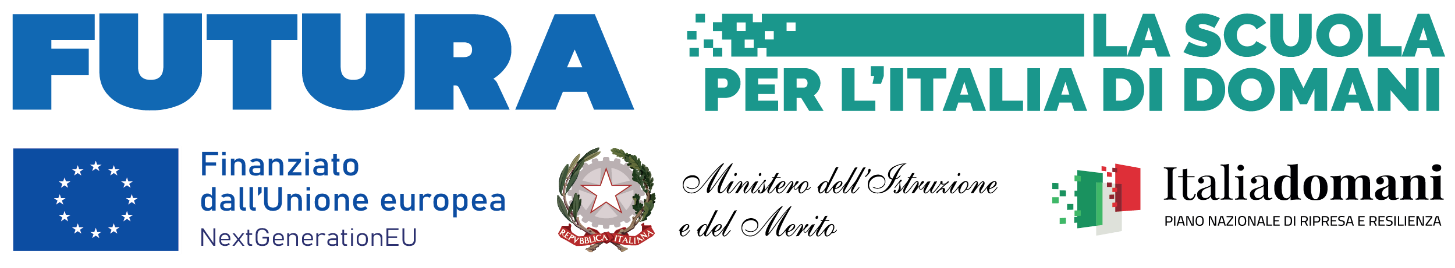 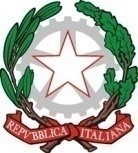 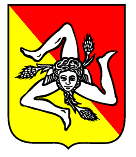 ISTITUTO COMPRENSIVO PRIMO MILAZZOScuola dell’Infanzia, Primaria e Secondaria di primo gradoVia Del Quartiere, 26 – 98057 Milazzo (ME) Tel.: 090 9281409 – Fax: 090 9241399E-Mail: meic88300c@istruzione.it – meic88300c@pec.istruzione.itC.F. 82002420832 - Cod. Mecc.: MEIC88300COGGETTO: Piano nazionale di ripresa e resilienza, Missione 4 – Istruzione e ricerca – Componente 1 – Potenziamento dell’offerta dei servizi di istruzione: dagli asili nido alle università – Investimento 3.2 “Scuola 4.0. Scuole innovative, cablaggio, nuovi ambienti di apprendimento e laboratori”, finanziato dall’Unione europea – Next Generation EU – “Azione 1: Next generation classrooms - Ambienti di apprendimento innovativi” - Codice avviso/decreto M4C1I3.2-2022-961 Linea di investimento M4C1I3.2 - Scuole 4.0: scuole innovative e laboratori- Codice CUP   H54D22004160006 -  Codice progetto M4C1I3.2-2022-961-P-16145 - Titolo progetto “Innovazione…in digitale” - Avviso interno selezione figura collaudatore tecnico per il collaudo delle forniture delle tecnologie digitali e degli arredi innovativiDICHIARAZIONE DI INESISTENZA DI CAUSA DI INCOMPATIBILITA’, DI CONFLITTO DI INTERESSI E DI ASTENSIONE(resa nelle forme di cui agli artt. 46 e 47 del d.P.R. n. 445 del 28 dicembre 2000)Il sottoscritto ________________________nato a __________________________il __________________________ C.F._________________________partecipante all’avviso interno per la selezione della figura di Collaudatore nell’ambito del Piano nazionale di ripresa e resilienza, Missione 4 – Istruzione e ricerca – Componente 1 – Potenziamento dell’offerta dei servizi di istruzione: dagli asili nido alle università – Investimento 3.2 “Scuola 4.0. Scuole innovative, cablaggio, nuovi ambienti di apprendimento e laboratori”, finanziato dall’Unione europea – Next Generation EU – “Azione 1: Next generation classrooms - Ambienti di apprendimento innovativi” - Codice avviso/decreto M4C1I3.2-2022-961 Linea di investimento M4C1I3.2 - Scuole 4.0: scuole innovative e laboratori-Codice CUP   H54D22004160006 Codice progetto M4C1I3.2-2022-961-P-16145 Titolo progetto “Innovazione…in digitale, con riferimento alla procedura per l’eventuale incarico dfi collaudatore , ***VISTA la legge 7 agosto 1990, n. 241, recante «Nuove norme in materia di procedimento amministrativo e di diritto di accesso ai documenti amministrativi»;VISTI in particolare, gli articoli 5 e 6-bis della predetta legge;VISTO il decreto legislativo 30 marzo 2001, n. 165, recante «Norme generali sull’ordinamento del lavoro alle dipendenze delle amministrazioni pubbliche»;VISTO il decreto legislativo 8 aprile 2013, n. 39, recante «Disposizioni in materia di inconferibilità e incompatibilità di incarichi presso le pubbliche amministrazioni e presso gli enti privati in controllo pubblico, a norma dell'articolo 1, commi 49 e 50, della legge 6 novembre 2012, n. 190»;VISTO il Codice di comportamento dei dipendenti del Ministero dell’istruzione, adottato con D.M. del 26 aprile 2022, n. 105;VISTA la legge 6 novembre 2012, n. 190, recante «Disposizioni per la prevenzione e la repressione della corruzione e dell’illegalità nella pubblica amministrazione»;VISTO il Decreto legislativo 31 marzo 2023, n. 36 Codice dei contratti pubblici in attuazione dell’articolo 1 della legge 21 giugno 2022, n. 78, recante delega al Governo in materia di contratti pubblici (G.U. n. 77 del 31 marzo 2023 - S.O. n. 12) VISTA La normativa vigente.DICHIARAconsapevole che la falsità in atti e le dichiarazioni mendaci sono punite ai sensi del codice penale e delle leggi speciali in materia e che, laddove dovesse emergere la non veridicità di quanto qui dichiarato, si avrà la decadenza dai benefici eventualmente ottenuti ai sensi dell’art. 75 del d.P.R. n. 445 del 28 dicembre 2000 e l’applicazione di ogni altra sanzione prevista dalla legge, nella predetta qualità, ai sensi e per gli effetti di cui agli artt. 46 e 47 del d.P.R. n. 445 del 28 dicembre 2000:che ai sensi dell’art. 16 del decreto legislativo n. 36/2023, non ha, né direttamente, né indirettamente, un interesse finanziario, economico o altro interesse personale per l’affidamento in esame né si trova in alcuna delle situazioni di conflitto di interesse di cui all’art. 7, del d.P.R. 62/2013non trovarsi in situazione di incompatibilità, ai sensi di quanto previsto dal d.lgs. n. 39/2013 e dall’art. 53, del d.lgs. n. 165/2001; di non avere, direttamente o indirettamente, un interesse finanziario, economico o altro interesse personale nel procedimento in esame ai sensi e per gli effetti di quanto previsto dal D.M. 26 aprile 2022, n. 105, recante il Codice di Comportamento dei dipendenti del Ministero dell’istruzione e del merito, né di trovarsi in altra condizione di conflitto di interessi (neppure potenziale) ai sensi dell’art. 6-bis della legge n. 241/1990; di non trovarsi in situazioni di incompatibilità né in condizioni di conflitto di interessi anche potenziale con l’OE aggiudicatari;l’individuazione dell’operatore economico DITTA SIRIANNI con sede in Soveria Mannelli (CZ), 88049 loc. Scaglioni 30, P.I./C.F.  01932130790;dell’OPE non coinvolge interessi propri;l’individuazione dell’operatore economico Operatore ZS INFORMATICA SRL Partita Iva 03200620833 non coinvolge interessi propri;non coinvolge interessi di parenti, affini entro il secondo grado, del coniuge o di conviventi, oppure di persone con le quali abbia rapporti di frequentazione abituale;non coinvolge interessi di soggetti od organizzazioni con cui egli o il coniuge abbia causa pendente o grave inimicizia o rapporti di credito o debito significativi;non coinvolge interessi di soggetti od organizzazioni di cui sia tutore, curatore, procuratore o agente, ovvero di enti, associazioni anche non riconosciute, comitati, società o stabilimenti di cui sia amministratore o gerente o dirigente;che, qualora sopravvenga una delle cause di incompatibilità o di inopportunità, o una situazione anche potenziale di conflitto di interessi ai sensi dell’art. 16, comma 3, del decreto legislativo n. 36/2023, provvederà immediatamente a darne comunicazione e ad astenersi dall’incarico, attraverso motivata dichiarazione di rinuncia;di essere stato informato, ai sensi dell’art. 13 del Regolamento (UE) 2016/679 del Parlamento europeo e del Consiglio del 27 aprile 2016 e del decreto legislativo 30 giugno 2003, n. 196, circa il trattamento dei dati personali raccolti e, in particolare, che tali dati saranno trattati, anche con strumenti informatici, esclusivamente per le finalità per le quali le presenti dichiarazioni vengono rese e fornisce il relativo consenso;									     IL DICHIARANTE							         	              															_________________________________								allega documento d’identità